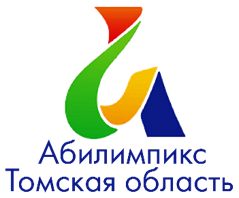 Протокол жеребьевки VI ЧемпионатаТомской области «Абилимпикс - 2021»по компетенции «_________________________________________»«____» ______________________2021 год№п/пФ.И.О.участникаГод рождения№ места по жеребьевкеПодпись участника